Phonics lesson student worksheet (beginner)Trace your letters [Insert target letter in preferred handwriting font.]s  s  s  s  sCircle if you hear /s/ at the beginning[Insert images to match your current target phoneme.]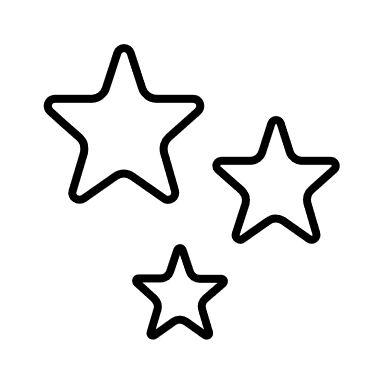 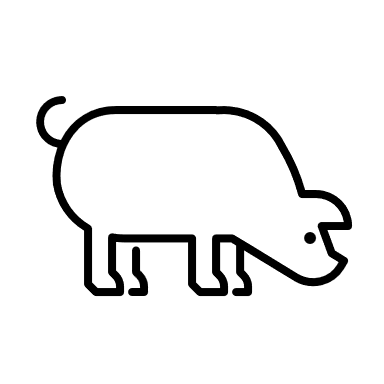 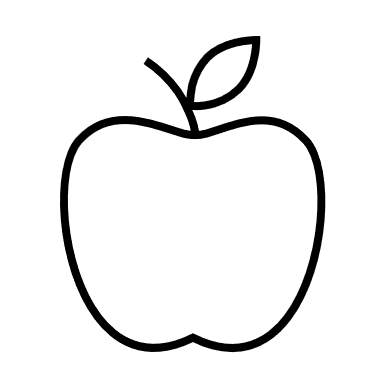 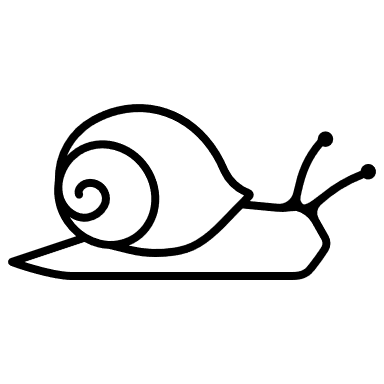 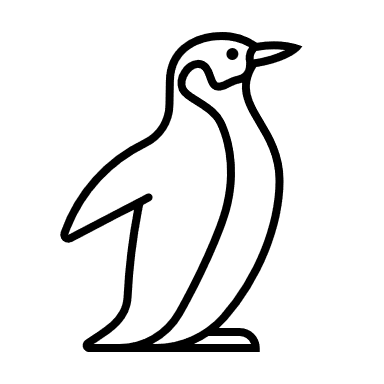 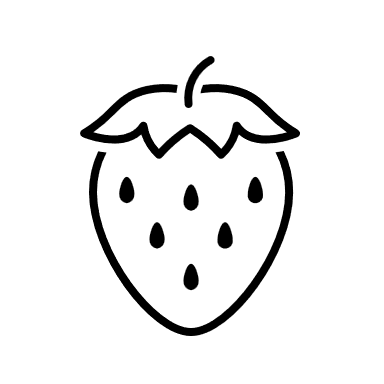 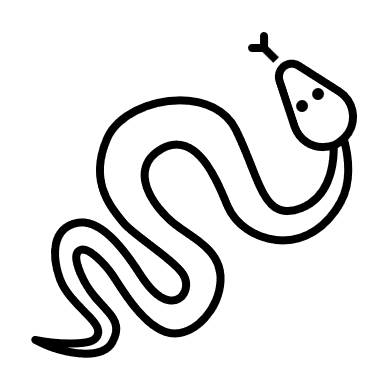 